Pesterzsébet, 2017. január 15.ifj. Takaró Tamás, lelkészmérlegen hitünkLectio: Máté evangéliuma 8, 5-13„Mikor pedig beméne Jézus Kapernaumba, egy százados méne hozzá, kérvén őt, És ezt mondván: Uram, az én szolgám otthon gutaütötten fekszik, és nagy kínokat szenved.És monda néki Jézus: Elmegyek és meggyógyítom őt. És felelvén a százados, monda: Uram, nem vagyok méltó, hogy az én hajlékomba jőjj; hanem csak szólj egy szót, és meggyógyul az én szolgám. Mert én is hatalmasság alá vetett ember vagyok, és vannak alattam vitézek; és mondom egyiknek: Eredj el, és elmegy; és a másiknak: Jöszte, és eljő; és az én szolgámnak: Tedd ezt, és megteszi.  Jézus pedig, amikor ezt hallá, elcsodálkozék, és monda az őt követőknek: Bizony mondom néktek, még az Izráelben sem találtam ilyen nagy hitet. De mondom néktek, hogy sokan eljőnek napkeletről és napnyugatról, és letelepednek Ábrahámmal, Izsákkal és Jákóbbal a mennyek országában: Ez ország fiai pedig kivettetnek a külső sötétségre; holott lészen sírás és fogaknak csikorgatása. És monda Jézus a századosnak: Eredj el, és legyen néked a te hited szerint. És meggyógyult annak szolgája abban az órában.”Alapige: Máté evangéliuma 8, 13„És monda Jézus a századosnak: Eredj el, és legyen néked a te hited szerint. És meggyógyult annak szolgája abban az órában.”Kedves Testvérek! A felnőtt ifjúsági körben éppen egy esztendővel ezelőtt kezdtünk el egy új sorozatot, amelyben általuk kért nehéz témák, illetve igék magyarázatával foglalkozunk. Öröm számomra, hogy fiataljainkat sok kérdés foglalkoztatja és ezekre a valóban nem könnyű témákra és igehelyekre rá is kérdeznek, azzal a vággyal a szívükben, hogy a Szentírásból kapjanak választ, és hitismeretük tovább mélyüljön. Csak „ízelítőül” idézek néhányat az általuk feltett kérdésekből: Volt, aki arra kért, csendesedjünk el, a szeretett személy elvesztésének feldolgozása felett. Mit tanít a Szentírás a gyász feldolgozásának útjáról? De elhangzott ilyen elgondolkoztató téma kérés is, hogy lehet a vágyainkkal harcolni, vagy akár megölni azokat? Valaki azt kérte, hogy beszéljünk az emberi szív milyenségéről. Hogy lehet, hogy a Biblia egy felől azt mondja: „Minden féltett dolognál jobban őrizd meg szívedet, mert abból indul ki minden élet.” (Péld. 4:23.).  Máshol pedig azt: „Csalárdabb a szív mindennél és gonosz az, kicsoda ismerhetné azt?” (Jer. 17:9.) Némelyeket a boldogmondások gondolkoztattak el. Hogy mondhatja Jézus például azt: „Boldogok, akik sírnak?” (Mt.5:4.a). Más azt kérdezte: hogyan kell jól értenünk Urunk kijelentését: „Ne gondoljátok, hogy békességet szerezni jöttem a földre; nem azért jöttem, hogy békességet hozzak, hanem hogy kardot. Azért jöttem, hogy meghasonlást támasszak az ember és az ő apja, a leány és az ő anyja, a meny és az ő anyósa között…” Sok izgalmas téma és ige felett csendesedünk el hétről-hétre.Ebbe a sorba illeszkedik az a történet is, amit néhány perce olvastunk. Egy fiatalunk azt a kérdést tette fel: „Legyen néked a te hited szerint.” Hogyan kell értenünk Jézusnak ezt a kijelentését? Kedves Testvérek, ez a jézusi mondat - így egyes számban - csak ebben az imént hallott történetben olvasható. Az Úr Jézus korábban már többször járt Kapernaumban. Péter apostolról például tudjuk, hogy itt volt háza. Sokaknak segített már ezen a helyen, amikor az olvasott esemény lezajlott. Így érthető, hogy amikor az az Úr beérkezett a városba, nagy tömeg vette körül. Azonban ezen a napon egy nem szokványos dolog történt. Megjelent előtte egy római százados. Röviden beszélgettek majd Jézus elcsodálkozva mondta: „Bizony mondom néktek, még az Izráelben sem találtam ilyen nagy hitet.” Mt. 8:10. Majd így fejeződik be igénk: „Eredj el, és legyen néked a te hited szerint.” Mt. 8:13.Ahhoz, hogy megtaláljuk a magyarázatát annak, hogy mit jelent Jézus mondata: „Legyen néked a te hited szerint.”, ahhoz meg kell látnunk, hogy pontosan mit is takar ez a különös hit, ami a centúrioban, századosban élt. Urunk maga látta el jelzővel ezt a hitet, egyszersmind megkülönböztette „más hitektől”. Ez ugyanis Jézus szerint: „nagy hit”.Rendkívüli ez a történet azért is, mert itt nem arról hallunk, hogy egy meggyógyult, megtisztított ember bizonyságot tesz Jézus hatalmáról másoknak. Nem azt látjuk, hogy valaki, miután megtapasztalta a Jézusban működő isteni erőket, eltávozik Tőle és hirdeti az embereknek mit vele cselekedett az Úr.  Épp ellenkezőleg. Ez az a történet, amelyben nem emberek tesznek vallást Jézusról, hanem Jézus tesz vallást az sokaság előtt egy emberben tapasztalt hitről!Olyan nagy ez a hit, hogy Jézus elcsodálkozott! Pedig az Urat nem sok minden lepte meg, ha emberekkel találkozott. De zavarba ejtő ez a hit azért is, mert nem a hívők körének tagjai közül került ki, nem a választott nép, vagy tanítványai egy tagjában tapasztalta az Úr, hanem egy pogány emberben. Olyan erős volt ez a hit, hogy Jézust cselekvésre késztette! Ez az a hit, amely elérte célját. „Legyen, a te nagy hited szerint!” – mondta végül Jézus, és meggyógyult egy ember. Mitől olyan ez a hit, hogy még az Urat is csodálkozásra készteti? Mitől rendkívüli, erős, nagy; Jézust cselekvésre mozdító?A Kapernaumba érkező Jézus elé siet ez a százados azt kérve: „Uram, az én szolgám otthon gutaütötten fekszik, és nagy kínokat szenved.” Első hallásra ez egy szokványos evangéliumi mondat, amit bárki kimondhat, aki Jézustól éppen szeretne kérni valamit. Pedig itt semmi sem magától értetődő, Testvérek! Így szólítja meg Jézust: „Uram…” Úgy szólítja meg a százados ezt a ránézésre is jól láthatóan szegény, poros ruhás vándortanítót, hogy magát megalázza Előtte. Urának nevezi.Ennek a magas rangú katonatisztnek a szájából, ez a megszólítás az ezredesének, vagy más főtiszteknek dukál. De bizonyosan nem, az ő népe által megszállva tartott Izrael egy tanítójának! A centúrio Róma képviselője. Jézus pedig egy a meghódított, leigázott nép gyermekei közül. De ez a katonatiszt, nem így látja Jézust! „Uram”, mondja…Aztán szolgájának nyomorúságáról kezd el beszélni. Valami itt sem „stimmel”. Az ókorban egy szolga, egy rabszolga, annyi értékkel bírt, mint ma egy háziállat. Ha megbetegedtek, vagy meggyógyultak maguktól, vagy elpusztultak ezek a nyomorult emberek. Ez a katonatiszt viszont mindenáron segíteni szeretne ezen a beteg fiún. Kiderül az is, hogy a százados ezt a beteg szolgát az otthonában tartja. Az ókorban, egy szolga az úr házában… tökéletesen elképzelhetetlen volt.Kiderül, Testvérek az is, hogy pontosan tudja mi a baja az emberének. Elmondja Jézusnak a diagnózist. „Gutaütötten fekszik otthon.” Nyilvánvaló, hogy hívott már hozzá orvost. Tehát költött rá, bizonyos, hogy időzött a betegágya mellett. Tökéletesen ismeri a helyzetét. „Ez a szolgám kínok közt fekszik.” - mondja.Nem átlagos ókori pillanatkép ám ez! Szinte látjuk magunk előtt, hogy egy tekintélyes római centúrio siet a városkapun épp csak áthaladt Gyógyító felé. Amikor pedig Jézushoz ér, szinte könyörögve mondja el betege helyzetét. Különös kép ez; egy római úr talpal, megalázza magát a meghódított nép egy tanítója előtt egy rabszolgája miatt?!? Nem a feleségéért, gyermekért, rokonáért teszi. Nem magáért harcol. Nem saját ügyében jár el. Hanem valakiért, aki, ha felépülne sem viszonozhatná anyagiakkal jóságát. „Uram, az én szolgám otthon gutaütötten fekszik, és nagy kínokat szenved.” Még a százados el sem mondhatja kérését, Jézus szinte szavába vág! „Elmegyek és meggyógyítom őt.” Jézus ránéz és mindent tökéletesen ért, rögtön átlátja a helyzetet és látja szívét ennek a férfinak. Megrendítő jelenet ez. Érdemes újra és újra rácsodálkoznunk arra, hogy milyen is mi Urunk! Mindketten tudták, hogy hithű zsidó ember nem lépheti át egy pogány ember házának küszöbét. De Jézus nem így gondolkozik. De hogy gondolkozik? Milyen az Ő lelke? Azt is tudta, hogy néhány hónap múlva egy római százados vezénylete alatt, római katonák fognak vasszegeket a kezébe verni. Nem számít…A katona a kérését el sem tudja mondani, Krisztus belevág szavába. Megyek és segítek… Azonnal, egyértelműen, határozottan kimondja: „Elmegyek és meggyógyítom őt.” Jézus átlép minden határon. Minden konvención. Átlép faji, törvénykezési, érzelmi, határokon. Át mindenen, egy beteg emberért. És egy másik ember hitéért! Micsoda belső szabadság és felfoghatatlan szeretet ez! S akkor megszólal a katonatiszt: „Uram, nem vagyok méltó, hogy az én hajlékomba jöjj; hanem csak szólj egy szót, és meggyógyul az én szolgám.” A nagy hit biztos jele, kísérője ez a mondat. Uram, én nem vagyok méltó arra, hogy Te gyere hozzám. Méltatlan vagyok arra, hogy házamba lépj. Te meg én két világ vagyunk. Nem vagyunk egy helyre valók. Túl kicsiny vagyok arra, hogy közösséget vállalj velem. Egy ilyen méltatlanhoz ne gyere el.Kedves Testvérek, nem álkegyes, álszent beszéd ez. Uram, tördelem kezeimet, rossz, gonosz ember vagyok (ezt tanítják a papok) nem is kell, hogy el gyere hozzám. De nem is kisebbrendűségi érzésből táplálkozó mondat ez. Ó, ne is segíts, annyira semmit sem érek. Ahhoz ő sok kemény csatát harcolt végig, hogy kisebbségi komplexusa lett volna. Valami egészen másról van szó.Ez minden hívő ember reális önképe, amikor Jézus elé járul: Méltatlan vagyok Hozzád mindenestül. Így látom magamat. Ez az igazság, mindketten tudjuk. De ez mégsem azt jelenti, hogy ne lenne bennem vágy arra, hogy találkozzunk, hogy beszélj velem, hogy segíts.Uram, arra méltatlan vagyok, hogy elgyere hajlékomba, de szólj s az elég! Nem kell, hogy megérintsd a szolgám fejét. Nem szükséges sarat készítened és rákenned. Nem kell, hogy megfogd a kezét és talpra állítsd. Csak szólj. A beszéded mindenre elég! Sőt Uram, csak egy szót szólj. Mert az az egy szó Tőled jön, mindenre elégséges lesz. Elég az is, ha innen mondod Kapernaum városunk kapujából. Csak egy szót szólj és meggyógyul az én fiam!Nézzétek, nem mondja meg Jézusnak, hogy mi legyen az egy szó. Nem akarja irányítani, megmondani Neki, hogy mikor mondja, és mit mondjon. Mert a nagy hit jellemzője az is, hogy az időt és a hogyant is Urára bízza.  Látjuk ebben a bizalomban a tökéletes, gyermeki Úrra hagyatkozást is. A nagy hit biztos megnyilvánulása: elég nekem, ha Jézus akár távolról egy szót mond. Mindenre elég. Arra is, hogy a gyógyíthatatlan beteg szolgám meggyógyuljon.Kedves Testvérek, ezek után ez a férfi magáról kezd beszélni az Úrnak: „Mert én is hatalmasság alá vetett ember vagyok, és vannak alattam vitézek; és mondom egyiknek: Eredj el, és elmegy; és a másiknak: Jöszte, és eljő; és az én szolgámnak: Tedd ezt, és megteszi.” Mit mond ez a férfi? Én is hatalmasság alá vont ember vagyok - mondja. Én is … azaz a vele szemben álló Jézust is ilyennek tudja. Ez az ember hiszi, hogy aki előtte áll, annak van hatalma bármit megcselekedni.  Ez az ember hiszi, hogy Jézus a minden hatalommal bíró Isten fia! Arról tesz bizonyságot, Jézus a vezér, és felette csak a seregek Istene áll. Ezért parancsolhat, és az meglesz éppen úgy, mint ahogyan Ő is parancsol a beosztottainak és az meglesz. Megdöbbentő egy pogány embertől ez tiszta, mély hitismeret! Valamit azonban „elfelejtett” magáról elmondani Jézusnak. A Lukács evangéliumában olvassuk ezt a történetet még. Abból kiderül, hogy szereti azt a népet, akik közé vezényelték. Megtudjuk róla az is, hogy zsinagógát épített nekik! De kiderül az is, hogy azok a zsidó elöljárók, akinek gyűlölniük kellene, mint a megszálló Róma tisztjét, mennyire becsülik, tisztelik és szeretik. Milyen különös ez a hit: imájában „elfelejt” Jézusnak beszámolni az áldozatairól, amiket másokért és a helyi gyülekezetért hozott. Valahogy megfeledkezik az adományairól. Nem jut eszébe, amikor Jézustól kér, hogy elmondja neki, hogy Ő volt a kapernaumi nagy zsinagóga építője… eszébe sem jut. Jézus fényében úgy látja magát: Uram, én méltatlan ember vagyok Hozzád. Nincsenek előtted érdemeim, semmim, amire hivatkozva kérhetem, hogy segíts most. Csak a hitem van. Azzal érkeztem Hozzád, de azt Beléd vetem! Most már értjük, hogy Jézus, miért csodálkozott el, miért mondta, hogy ez nagy hit. Azt is látjuk most már, hogy miért tett bizonyságot a sokaság előtt erről a hitről. Figyeltétek a mondatát? Nála is háttérbe szorult az ember. Nem a nagynak minősített hitet hordozó személy a lényeges. Nem azt mondta: ilyen nagy hitű embert még Izraelben sem találtam. Hanem azt: „ilyen nagy hitet…”  S ezt tapasztalva, kimondta a gyógyító mondatot: „Legyen néked, a Te hited szerint. És abban az órában meggyógyult az ő szolgája.”Kedves Testvérek! Ma minősített hitről hallottunk. Arról, amit Urunk nagynak nevezett. Olyanról, amely mozgásba hozta, cselekvésre indította az Úr Jézust. Irigylésre méltó ez a hit és milyen jó, ha vágyunk erre!Éppen ezért, végül szedjük újhegyre a nagy hit jellemzőit és ennek tükrében vizsgáljuk meg a magunk hitét! A bibliai hit alapja a Jézussal való kapcsolat. Hitről akkor beszélhetünk, amikor valaki Urának vallja Krisztust. Amikor egy ember száján nem imakezdő szó csupán, hogy Uram, hanem életforma. Krisztusom, Te az én Uram vagy! Aztán jellemzi ezt a hitet, hogy van látása, szeme. Meglátja a nyomorultat, megindul rajta belül és igyekszik Jézushoz vinni. A hitben járó ember sajátos tulajdonsága, hogy közbenjár az otthonában szenvedőkért és másokért egyaránt. Mindenkiért, akit Isten elé vezet. Úgy segít másnak, hogy nem vár semmilyen ellenszolgáltatás attól, akiért imádkozik, cselekszik, akinek az életében testvérként jelen van. De mozdul, könyörög érte, áldozatot hoz, amit tud ad. Viszonzást sem vár, akkor sem, ha másikért való hitharc győztes harc lesz. De vele örül, ha áldást nyer az a másik. A nagy hittel megajándékozott embert, az is jellemzi, hogy magát Jézus fényében mindenestül méltatlannak látja. E mögött sem álszentség, sem kisebbrendűségi érzés nincsen. Nem tartja természetesnek, hogy Jézus segítsen Neki, bármiért járul is elé, mert tudja már magáról az igazat. Nem vagyok méltó rá! Tudja, hogy Isten Fia előtt nincsen semmilyen érdeme, amire hivatkozhatna, hogy meghallgassa kérését. Éppen ezért ezekre sosem hivatkozik Jézus előtt. Nem látja. Nem is juthat eszébe. Szolgálatairól, jócselekedeteiről, másokért, az egyházért hozott áldozatairól, adományairól nem emlékszik meg. Tudja, hogy ami kicsi jót igyekezett tenni, az is ajándék volt felülről, hogy tehette. S még a hívő életéről, szolgálatáról is pontosan tudja, milyen fogyatékos az önmagában. Jézust viszont a minden hatalommal bíró Isten Fiának látja. Annak, aki valójában Ő. Gyermeki bizalommal érez iránta.  Hiszi, hogy Urának van hatalma cselekedni. Hiszi, hogy ezt távolról is megteheti az Úr. Hiszi, hogy a szaván keresztül teszi meg, végzi el, ha Ő úgy akarja. Élnek a nagy hittel megajándékozottak lelkében vágyak. Vágy arra nézve, hogy Jézus segítsen. Ezt alázatosan el is mondja Urának. De nem akarja megmondani Neki, hogy mikor és hogyan cselekedjen. Azt szerető Urára bízza, mert hiszi, hogy Ő jobban tudja.Azt nem tudom, hogy ha ebben a torzításmentes tükörben, nézted ezen az istentiszteleten a saját hitedet, mit láttál. Azt sem, hogy ha Jézus nézett ma Téged és engem, ugyan azt látta-e, amit mi láttunk egyen-egyenként magunkban. De abban egészen bizonyos vagyok, hogy mindennapi imakérésünk lehet, amit Jézus tanítványai is kértek Mesterüktől: „Növeld a mi hitünket!” Luk. 17:5. Vagy ahogyan énekeltük: „Hinni taníts Uram, kérni taníts, gyermeki nagy hitet kérni taníts!” Kívánom, mindannyiunknak, hogy Jézusba vetett bizalmunk, élő, tapasztalatokban erősödő hit legyen! Így készüljünk az előttünk lévő egyetemes imahétre, ámen.Ámen!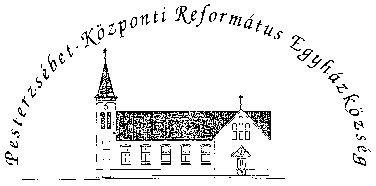 Pesterzsébet-Központi Református Egyházközség1204 Budapest, Ady E. u. 81.Tel/Fax: 283-0029www.pkre.hu   1893-2017